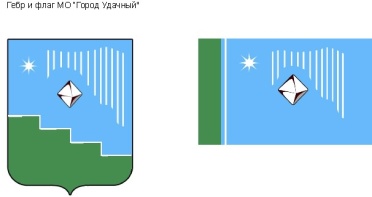 Российская Федерация (Россия)Республика Саха (Якутия)Муниципальное образование «Город Удачный»Городской Совет депутатовIV созывПРЕЗИДИУМРЕШЕНИЕ24 августа 2022 года                                                       	                                                 № 12-1О награждении Почетной грамотой МО «Город Удачный»В соответствии с Положением о наградах и поощрениях муниципального образования «Город Удачный» Мирнинского района Республики Саха (Якутия), на основании решения городской комиссии по наградам и поощрениям Президиум городского Совета депутатов решил:За значительный вклад в развитие города, добросовестный и ответственный труд, высокое профессиональное мастерство и в связи с празднованием Дня шахтёра наградить Почетной грамотой МО «Город Удачный»:- Смыслова Геннадия Жановича, электрослесаря по обслуживанию и ремонту оборудования участка пыле-вентиляционной службы подземного рудника «Удачный» имени Ф.Б. Андреева Удачнинского горно-обогатительного комбината акционерной компании «АЛРОСА» (ПАО);- Курило Владимира Владимировича, главного энергетика Айхало-Удачнинского шахтостроительного Управления Мирнинского специализированного шахтостроительного треста УКС АК «АЛРОСА» (ПАО).Опубликовать настоящее решение в средствах массовой информации.Настоящее решение вступает в силу со дня его принятия. Контроль исполнения настоящего решения возложить на председателя городского Совета депутатов В. В. Файзулина.Председательгородского Совета депутатов         	                                              В.В. Файзулин